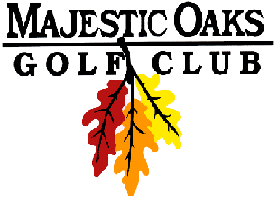 Tuesday Night Final ResultsIndividual Low Gross & NetMay 1st  , 2018	GROSS WINNERS	1st – Craig Fleek**				Score: 37		$50	1st – Justin Morrell**				Score: 37		$50	3rd – Dan Jacott					Score: 39		$30	4TH –	Joel Swanson				Score: 39		$20	NET WINNERS	1st – Jon Peterson*				Score: 32		$60	2nd –Matt Prebil 					Score: 32		$40	3rd – Chris Lind*					Score: 33		$30	4th – Stewart Ebner				Score: 33		$20CLOSEST TO PINHole #12 –	Joel Swanson		$20Hole #15 –	Glen Bauer		$20Gross Skins Flight A- $75/skin3 on #13 – Matt PrebilFight B- $18/skin4 on #10 – David Batsche                        4 on #11 – Tom Christensen5 on #16 – Chris Lind4 on #17- Jon Peterson			Net Skins Flight A- $12/Skin1 on #12 – Matt Prebil2 on #13- Matt Prebil3 on #16 – Mark Barsness2 on #18 – Dan Jacott2 on #14 – Matt Meyers2 on #15 – Mitchell ThurnerFlight B- $18/Skin2 on #10 – David Batsche2 on #11 – Tom Christensen2 on #14 – Steve Falck3 on #16 – Chris Lind		*  Means won in tiebreaker (last 9, last 6, last 3, last 1)		** Means tie after tiebreaker ( last 9, last 6, last 3, last 1)